DAS WIR!-BÜNDNIS VOGTLANDPIONIEREKURZVORSTELLUNG VOGTLANDPIONIERE DAS NETZWERK ZUR INNOVATIVEN ERHALTUNG UND BELEBUNG ALTER GEBÄUDE UND FABRIKEN IM VOGTLAND.Die Vogtlandpioniere erforschen und entwickeln innovative Technologien, Verfahren und Methoden zur Erhaltung und Wiederbelebung schützenswerter Bauwerke. Der Fokus dieses regionalen Netzwerkes liegt im Vogtland. Es gibt hier – historisch und industriell bedingt – ein reiches baukulturelles Erbe. Ziel ist es, eine Modellregion zwischen Ostthüringen und Westsachsen aufzubauen und in repräsentativen Pilotprojekten sichtbar werden zu lassen. Dieses übergeordnete Ziel dient einerseits dem wirtschaftlichen Strukturwandel und andererseits der Stärkung des Identifizierungsprozesses der Menschen mit ihrer Region, indem ihre baukulturellen Schätze erhalten bleiben. Dieses Vorhaben, zu erhalten und zu nutzen, richtet sich an regionale Unternehmen, Forschungseinrichtungen und Kultur- und Bürgerinitiativen, mit denen gemeinsam ein deutschlandweit führendes Cluster in diesem Innovationsfeld entwickelt werden soll. Perspektivisch wird dafür ein Ort für die Nachhaltigkeit des Clusters im Vogtland entstehen, das Zentrum für Innovationen zum baukulturellen Erbe (ZIB). 2021 werden die Pläne für das ZIB vorgestellt. Zur Stärkung der regionalen Innovationstätigkeit bietet die Koordinierungsstelle des Bündnisses von INNOVENT e.V. die Möglichkeit, sich in halbjährlichen Projektaufrufen zu beteiligen und in Forschungsprojekten gemeinsam aktiv zu werden. Durch Wissenstransfer, Qualifizierungsangebote und ein interdisziplinäres Netzwerk unterstützt die Koordinierungsstelle alle Mitglieder, Partner und Förderer des Bündnisses.Aktuell zählt das Bündnis 46 Mitglieder (Institutionen aus Wissenschaft, Wirtschaft, Kultur, Kreativwirtschaft und Zivilgesellschaft), die durch ihr verbindliches Engagement bei den Vogtlandpionieren ihre Region weiter voranbringen und mitgestalten wollen. Eine aktuelle Mitgliederliste liegt dieser Unterlage bei.Die Vogtlandpioniere werden vom Bundesministerium für Bildung und Forschung (BMBF) im Rahmen des Programms „Wandel durch Innovation in der Region – WIR!“ zunächst mit 6,8 Mio. gefördert. Durch die Initiative soll der Grundstein für einen nachhaltigen innovationsbasierten Strukturwandel gelegt werden. Laufende Geförderte ProjekteZUKUNFTSINDEX HEIMAT UND BAUKULTUR 2025Das Forschungsprojekt untersucht die Wahrnehmung und Bewertung des baukulturellen Erbes im Vogtland. Es konzentriert sich auf die Bedeutung von besonderen Bauwerken in strukturschwachen Regionen. Welche Potenziale stecken in „alten Mauern“ für neue Ideen aus Wirtschaft, Wissenschaft und Gesellschaft? Darauf sollen verschiedene Vor-Ort Erhebungen Antwort geben sowie Untersuchungen von „citizen science“-Aktivitäten (z.B. Geschichtsvereine) und wichtigen identitätsstiftenden Praktiken in der Region. Damit werden auch Selbst-Bilder und bisher weniger bekannte Orte im Vogtland aufgedeckt. Zum Ende des Vorhabens werden Aussagen darüber erwartet, in welcher Beziehung Heimat, Baukultur und Zukunftswünsche zueinander stehen und welche Maßnahmen empfohlen werden, um das Innovationsfeld des Bündnisses nach 2025 weiter auszubauen. Projektlaufzeit: 02.2020 - 01.2023Ansprechpartner: Bauhaus-Universität Weimar, Fakultät Architektur und Urbanistik, Institut für Europäische Urbanistik, M.Sc. Leo Bockelmann (leo.bockelmann@uni-weimar.de)DENKMALDIGITAL - GRUNDLAGEN DER DIGITALISIERUNG IN DENKMALPFLEGE UND SANIERUNGDas Vorhaben dient der Erschließung und Vermittlung innovativer Technologien für eine kontinuierliche digitale Bestands- und Zustandserfassung historischer Bauwerke sowie effektiver neuer Werkzeuge für die Bauwerkserhaltung und Sanierungsplanung. Darüber hinaus sollen Möglichkeiten und Synergieeffekte einer offenen Nutzung von 3D-Bauwerksmodellen als gemeinsame Plattform für die Planung und Umsetzung digitaler Innovationen in angrenzenden Bereichen der regionalen Bildung sowie des Kultur-und Tourismusmarketings am Beispiel von mindestens zwei repräsentativen Baudenkmälern im Vogtland untersucht werden.Projektlaufzeit: 06.2020 - 07.2021Partner: Bauhaus-Universität Weimar, pons asini Mellingen, GMTIB WeimarAnsprechpartner: Bauhaus-Universität Weimar, Fakultät Medien, Fachbereich Medieninformatik, Dr. rer. nat. Alexander Kulik (kulik@uni-weimar.de)INNOVATIONSMANAGEMENTDas WIR!-Bündnis Vogtlandpioniere hat das gemeinsame Ziel, eine Modellregion für die Entwicklung und Anwendung innovativer Technologien zur Erhaltung und Nutzung des baukulturellen Erbes im Vogtland aufzubauen. Mit dem Aufbau und der Unterhaltung eines Innovationsmanagements sollen die in der Bündnisstrategie erarbeiteten Maßnahmen zum Erreichen dieses Ziels umgesetzt werden. Es steht allen Mitgliedern des Bündnisses zur Verfügung.  Verschiedene Angebote wie Förderberatung, Vernetzung von Akteuren,  Vermittlung von Innovationsdienstleistungen und Umsetzung eines Kompetenzmarketings gehören zum Portfolio. Der zu erwartendene Know how-Vorsprung aus den Forschungsprojekten und neu gewonnenes Wissen über Technologien, Materialien und Methoden zur Bauwerkserhaltung und –nutzung stärken mittel- bis langfristig die Innovations- und Wirtschaftskraft der Region.Projektlaufzeit: 04.2020 - 03.2023Ansprechpartner: INNOVENT e.V., Dr. Henry Ludwig (hl@innovent-jena.de)STRATEGIEENTWICKLUNGDie Strategieentwicklung unterstützt die zielorientierte inhaltliche und organisatorische Entwicklung der Vogtlandpioniere. Eine besondere Herausforderung liegt dabei in der heterogenen Struktur der Zielgruppen (wissenschaftliche, wirtschaftliche, gesellschaftliche und politische Gruppen): das Angebot der Vogtlandpioniere richtet sich sowohl an Materialwissenschaftler wie Architekten, Restauratoren, die Unternehmen der Textilindustrie, Handwerker und Bauunternehmen, aber auch Kirchgemeinden, Museen und Fördervereine zur Denkmalpflege, um nur einen Ausschnitt der Zielgruppen zu nennen. Hier stoßen verschiedenste Interessen aufeinander. Für eine nachhaltige Entwicklung des Bündnisses sind daher die passenden Instrumente und Maßnahmen in Zusammenarbeit mit den Mitgliedern zu identifizieren und zu initiieren. Zu den konkreten Aufgaben zählen v.a. die fortlaufende Weiterentwicklung der Gesamtstrategie, Bündnisausrichtung und erweiterung, die Koordination der organisatorischen Gremien, die Vor- und Nachbereitung von Veranstaltungen, Marketing und Öffentlichkeitsarbeit sowie das Finanzcontrolling. Projektlaufzeit: 06.2019  - 05.2022Ansprechpartner: INNOVENT e.V., Constanze Roth (cr1@innovent-jena.de)ANSPRECHPARTNER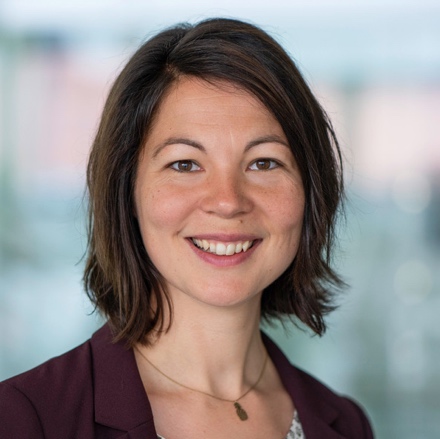 CONSTANZE ROTH ProjektleitungE-Mail post@vogtlandpioniere.de | Tel. 03641 2825-73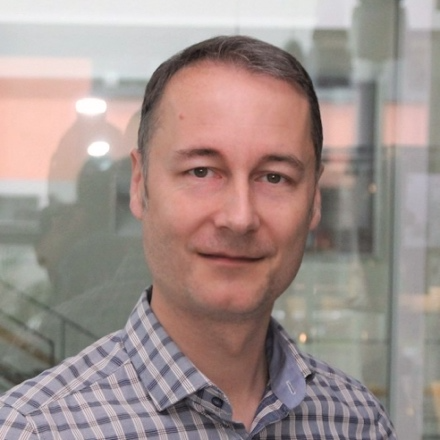 DR. HENRY LUDWIG Innovations- und Projektmanagement E-Mail wandel@vogtlandpioniere.de | Tel. 03641 2825-73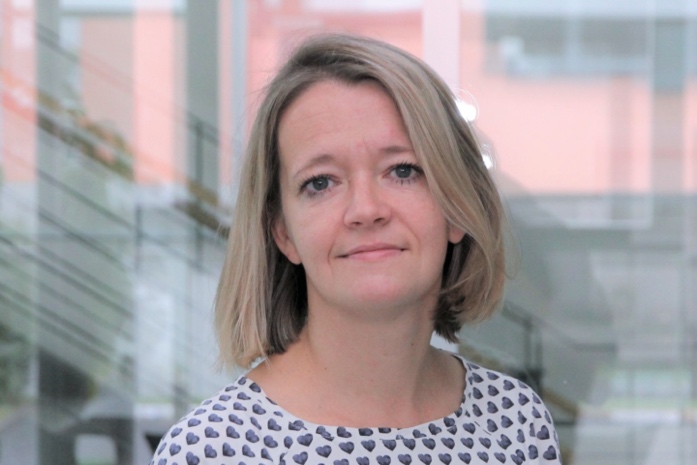 ANDREA GERLACH Marketing, Öffentlichkeitsarbeit und ControllingE-Mail post@vogtlandpioniere.de | Tel. 03641 2825-74